
*****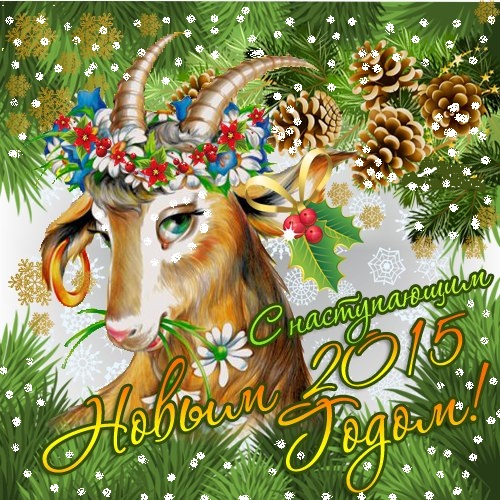 *****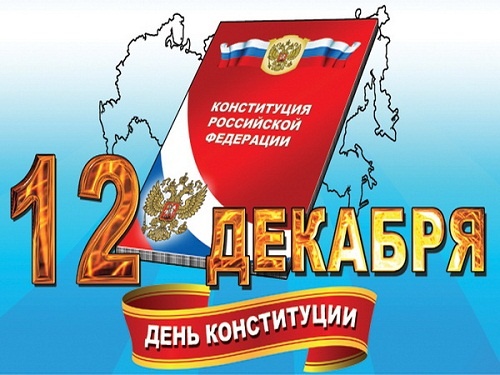 *****28 ноября 2014 года в нашей школе было проведено праздничный концерт для  наших Мам. В связи с этим, мы поздравляем всех Мам с этим праздником! 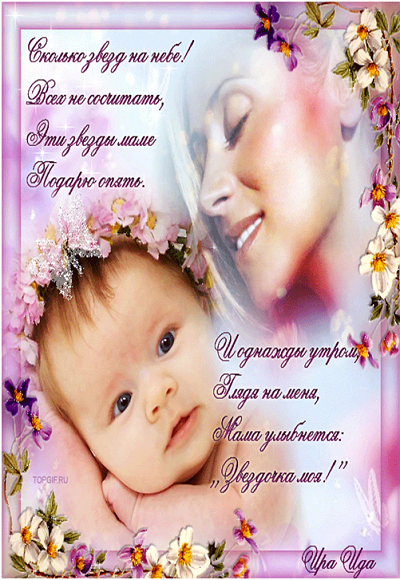 *****31 октября 2014 годав МКОУ СОШ № 22 им. С.Н. Пальчука п. Этыркэн в начальной школе в первом классе состоится внеклассноемероприятие "Посвящение в Первоклассники". 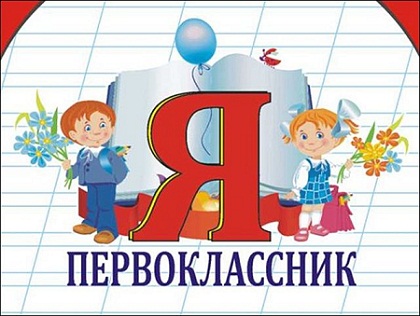 *****24 сентября 2014 годав МКОУ СОШ № 22 им. С.Н. Пальчукастартовали предметные школьные олимпиады.Желаем всем успехов!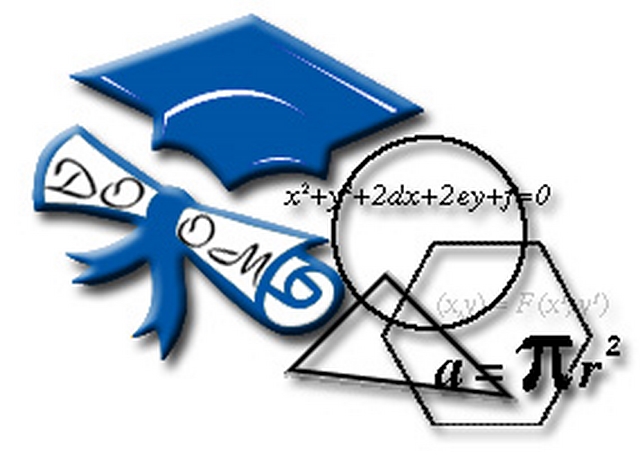 ***С 15 сентября 2014 годадан старт школьным конкурсам:1.  «Ученик года – 2015».2.  «Ломоносовские чтения».3.  «Самый классный класс».Желаем всем участникам успехов!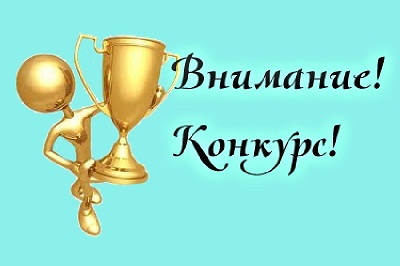 ***5 октября 2014г.«День Учителя» наша школа поздравляет всех учителейс этим праздником и желаем им всего хорошего!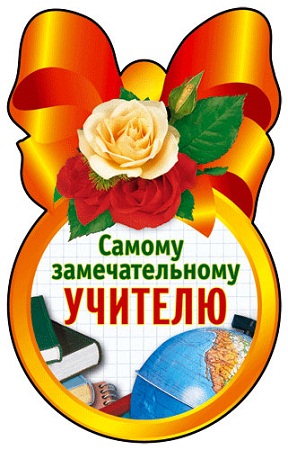 ***4 октября 2014 годав нашей школе прошло мероприятие, посвященное празднованию «Дня Учителя». Учителя принимали поздравления от своих учеников.*** 1 СЕНТЯБРЯ "День Знаний"немного из истории праздника здесь   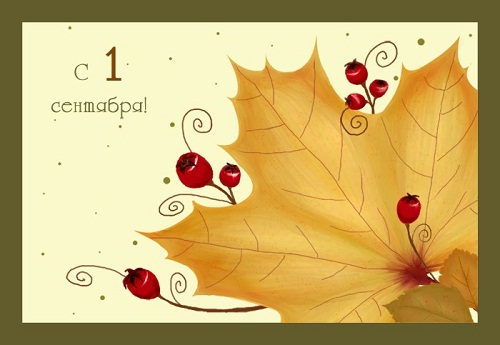 